Profesora: Miryam Bedwell B. 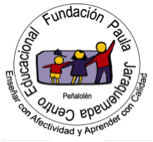 ARTE 2º CICLO Instructivo para trabajar en ARTÍSTICA 2º CICLOCada curso tendrá que realizar un trabajo que tendrá parte de investigación y parte de crear una obra. Basándose en los contenidos de la unidad 1 (marzo – abril 2020), para una mejor y mayor cobertura de los contenidos aInvestigar apoyándose en buscadores de internet (google) o youtube.5º Básico:  Contenido IMPRESIONISMO 1. En una hoja de block escribir acerca del impresionismo, de forma ordenada y con colores. ( origen, fecha, lugar, características del estilo, 2 artistas famosos del estilo)2.  En otra hoja de block, buscar a elección, una obra impresionista y reproducirla (copiarla) las obras pueden ser de: Paul Cézanne (1839-1906). Claude Monet (1840-1926).Se evaluará: 1. Margen de 3 cm en la hoja, 2. Copia de obra, 3. Pintura con témpera. 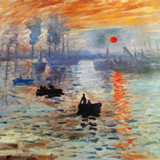 6º Básico:  Contenido CUBISMO 1. En una hoja de block escribir acerca del CUBISMO, de forma ordenada y con colores. ( origen, fecha, lugar, características del estilo, 2 artistas famosos del estilo)2.  En otra hoja de block, buscar a elección, una obra CUBISTA y reproducirla (copiarla) las obras pueden ser de: Pablo Picasso, Georges BraqueSe evaluará: 1. Margen de 3 cm en la hoja, 2. Copia de obra, 3. Pintura con témpera.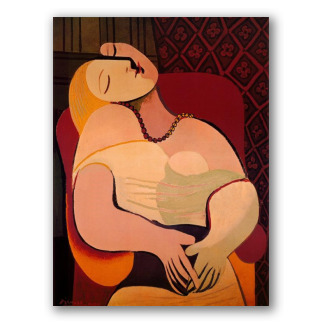 7º Básico:  Contenido AUTORETRATOEn una hoja de block escribir acerca del AUTORETRATO, de forma ordenada y con colores. ( características y artistas reconocidos por sus autorretratos Vincent van Gogh y Frida Kahlo)2.  En otra hoja de block, realizar un Autoretrato.https://www.youtube.com/watch?v=SVxd-x1yuLQ (puedes ver esto para entender mejor)Se evaluará: 1. Margen de 3 cm en la hoja, 2. Copia de obra, 3. Pintura con técnica mixta témpera + plumón, lápiz de color + rotulador.8º Básico:  Contenido INFOGRAFIA + OBRARealizar una infografía de artistas expuesto en clases (la mayoría de ustedes entregó infografía en Marzo, trabajo hecho en clases) si no lo entregaste debes hacerlo en una cartulina.En una hoja de block elegir una obra del artista elegido para la infografía y reproducirla (copiarla) Se evaluará: 1. Margen de 2 cm en la hoja, 2. Copia de obra, 3. Pintura con técnica mixta témpera + plumón, lápiz de color + rotulador.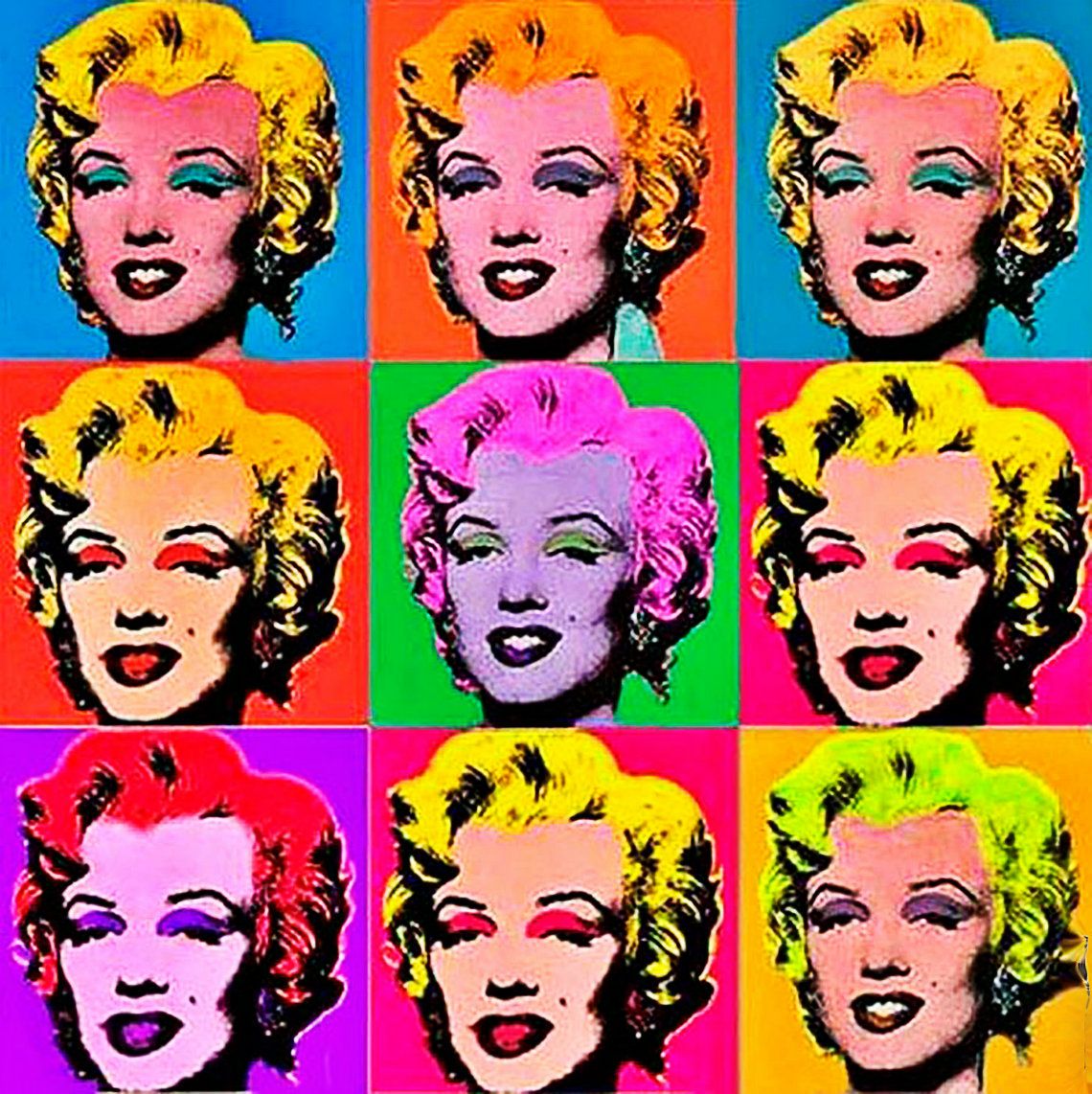 